Пояснительная записка к отчету о ходе реализации долгосрочной целевой программы города Югорска «Повышение эффективности бюджетных расходов города Югорска на 2011-2013 годы» за 2012 годДолгосрочная целевая программа города Югорска «Повышение эффективности бюджетных расходов города Югорска на 2011-2013 годы» (далее – Программа) утверждена постановлением администрации города Югорска от 26.10.2011 № 2331. Муниципальным заказчиком - координатором Программы является Департамент финансов администрации города Югорска.Цель Программы - повышение эффективности функционирования бюджетного сектора экономики, оптимизация деятельности администрации города Югорска при выполнении муниципальных функций и оказании муниципальных услуг, обеспечение финансовой устойчивости и сбалансированности бюджетной системы города Югорска в долгосрочной перспективе.Задачами Программы являются:1. Обеспечение долгосрочной сбалансированности и устойчивости бюджетной системы города Югорска.2. Внедрение программно-целевых принципов организации деятельности администрации города Югорска.3. Повышение эффективности распределения бюджетных средств. 4. Повышение эффективности деятельности администрации города Югорска и оптимизация функций муниципального управления.5. Развитие новых форм оказания и финансового обеспечения муниципальных услуг (реструктуризация бюджетного сектора).6. Совершенствование муниципального финансового контроля и развитие внутреннего контроля.7. Развитие информационной системы управления муниципальными финансами.В приложении 1 приведен отчет о ходе реализации Программы и использования финансовых ресурсов за 2012 год.В приложении 2 приведен отчет о достижении целевых показателей эффективности за 2012 год.Реализация Программы в 2012 году осуществлялась в рамках продолжающейся реформы бюджетного процесса в Российской Федерации и в соответствии со следующими документами и правовыми актами:Бюджетное послание Президента Российской Федерации Федеральному Собранию Российской Федерации от 29.06.2011 «О бюджетной политике в 2012–2014 годах»;Бюджетное послание Президента Российской Федерации Федеральному Собранию Российской Федерации от 28.06.2012 «О бюджетной политике в 2013–2015 годах»;Распоряжение Правительства Российской Федерации от 20.07.2011 № 1275-р, одобряющее Концепцию создания и развития государственной интегрированной информационной системы управления общественными финансами «Электронный бюджет»;Распоряжение Правительства Ханты-Мансийского автономного округа - Югры от 13.10.2011 № 575- рп «Об основных направлениях налоговой, бюджетной и долговой политики Ханты-Мансийского автономного округа - Югры и характеристиках проекта бюджета Ханты-Мансийского автономного округа - Югры на 2012 год и на плановый период 2013 и 2014 годов»;Распоряжение Правительства Ханты-Мансийского автономного округа - Югры от 03.08.2012 № 468 – рп «Об основных направлениях налоговой политики Ханты – Мансийского автономного округа – Югры на 2013 год и на плановый период 2014 и 2015 годов»;Распоряжение Правительства Ханты – Мансийского автономного округа – Югры от 13.10.2012 № 616-рп «Об основных направлениях бюджетной и долговой	политики Ханты – Мансийского автономного округа – Югры и характеристиках проекта бюджета Ханты- Мансийского автономного округа- Югры на 2013 год и на плановый период 2014 и 2015 годов».  1. Реализация мероприятий в 2012 году мероприятий задачи 1 «Обеспечение долгосрочной сбалансированности и устойчивости бюджетной системы города Югорска»Для обеспечения долгосрочной сбалансированности и устойчивости бюджетной системы города Югорска в 2012 году осуществлялись следующие основные меры:1. Реализация утвержденного постановлением администрации города Югорска от 07.02.2012 № 240 плана мероприятий на 2012 год, направленного на увеличение налоговых и неналоговых доходов бюджета города Югорска. За 2012 год проведены следующие мероприятия:- направлены списки  должников физических лиц в адрес работодателей для привлечения к оплате имеющейся задолженности;- организованы и проведены совместные рейды с участием сотрудников администрации города, судебных приставов,  Межрайонной ИФНС России №4 по Ханты-Мансийскому автономному округу - Югре, ГИБДД по городу Югорску;- направлены письма в адрес должников и приглашены на заседания комиссии по мобилизации дополнительных доходов в бюджет города Югорска физических лиц, имеющих значительные суммы задолженности;- организованы мероприятия по содействию Межрайонной ИФНС России №4 по Ханты – Мансийскому автономному округу – Югре в подготовке и вручению уведомлений по уплате транспортного налога с физических лиц;- проведены заседания межведомственной комиссии по вопросам социально – экономического развития муниципального образования город Югорск с приглашением работодателей, выплачивающих заработную плату ниже установленного уровня прожиточного минимума;- организовано информационное обеспечение по разъяснению прав граждан в сфере трудовых отношений, негативных последствий сокрытия заработной платы;- проведена инвентаризация и оперативно – рейдовая работа по выявлению неучтенных объектов налогообложения, актуализации сведений по земельным участкам, содержащихся в информационных ресурсах;- сформированы и уточнены списки налогоплательщиков юридических лиц  и индивидуальных предпринимателей, имеющих сформированные земельные участки для привлечения данной категории налогоплательщиков к предоставлению налоговой отчетности;- осуществлен контроль за соблюдением подрядными организациями условий муниципального контракта об обязательной постановке на налоговый учет в Межрайонной ИФНС России №4 по Ханты – Мансийскому автономному округу – Югре;- проведены оперативно – рейдовые работы по выявлению и постановке на налоговый учет налогоплательщиков, осуществляющих деятельность на территории города Югорска; - организовано оперативное информирование Межрайонной ИФНС России №4 по Ханты – Мансийскому автономному округу – Югре о планируемых проведениях иногородними предпринимателями ярмарок и выездной торговли на территории города Югорска. В результате проведения указанных мероприятий за 2012 год дополнительные поступления в городской бюджет составили 32 740 тыс. рублей.2. Осуществлены следующие меры по обеспечению в текущем финансовом году снижения недоимки по налогам, поступающим в доход бюджета города Югорска:- направлены письменные обращения к руководителям предприятий города Югорска с просьбой об оказании содействия в погашении задолженности по налогам физических лиц, работодателем которых являются данные предприятия; - направлены сведения о плательщиках, имеющих значительные суммы задолженности в органы и структурные подразделения администрации города, с целью проведения мероприятий по сокращению имеющейся задолженности;- приглашены руководители предприятий и физических лиц, имеющих значительные суммы задолженности, на заседания комиссии по мобилизации дополнительных доходов в бюджет города Югорска;- организовано информирование налогоплательщиков о сроках уплаты, необходимости погашения задолженности, о результатах проведения совместных рейдов и т. д. в газете «Югорский вестник» и на телевидении.В результате проведения указанных мероприятий, дополнительные поступления в бюджет города Югорска за 2012 год составили 8 340,0 тыс. рублей.3. Осуществлены следующие меры по сокращению задолженности по неналоговым доходам бюджета города Югорска:- проведена претензионно – исковая работа по взысканию задолженности по договорам аренды и купли продажи муниципального имущества и земельных участков; По результатам проведенных указанных мероприятий, дополнительные поступления в бюджет города Югорска за 2012 год составили 12 760,6 тыс. рублей. 4. Осуществлялся регулярный мониторинг кредиторской задолженности, проводился анализ причин возникновения кредиторской задолженности с целью ее снижения. На 01.01.2013 кредиторская задолженность составила 4 259,2 тыс. рублей, из них 4 153,8 тыс. рублей - текущая задолженность по заработной плате и налогам и 8,1 тыс. рублей – за коммунальные услуги. Просроченная кредиторская задолженность отсутствует.5. Приказом Департамента финансов администрации города Югорска от 27.12.2012 №79п утверждена методика планирования временных кассовых разрывов по месяцам в пределах текущего финансового года.   6. В соответствии с постановлением администрации города Югорска от 22.07.2010 №1329 «О порядке бюджетной, социальной и экономической эффективности представляемых (планируемых к представлению) налоговых льгот» в 2012 году проведена оценка эффективности предоставления налоговых льгот по местным налогам за 2011 год. По налогу на имущество физических лиц и земельному налогу коэффициент социальной эффективности принимается равным 1, так как льготы предоставлены физическим лицам из числа льготной категорий и имеют социальную направленность. Налоговые льготы, предоставленные отдельным (социально незащищенным) категориям граждан социально эффективны, так как позволяют снизить долю расходов граждан на оплату обязательных платежей и, соответственно, повысить уровень жизни. Коэффициент  бюджетной эффективности по налогу на имущество физических лиц имеет  положительное значение, бюджетная эффективность признана удовлетворительной.По земельному налогу коэффициент  бюджетной эффективности отрицателен, вследствие уменьшения налогооблагаемой базы, что в свою очередь связано с активным процессом размежевания земель организациями и предпринимателями города, а также  переводом земель из постоянного бессрочного пользования в аренду.Решением Думы города Югорска от 02.10.2012 №68 «О внесении изменений в решение Думы города Югорска от 22.11.2004 №649 «О налоге на имущество физических лиц», увеличены налоговые ставки по налогу на имущество физических лиц. 7. В марте 2012 года проведен анализ эффективности использования муниципального имущества с целью выявления неиспользуемого имущества или имущества, использование которого не связано с полномочиями органов местного самоуправления и муниципальных учреждений и предприятий. Неэффективных расходов по содержанию имущества, находящегося в собственности муниципального образования город Югорск не выявлено. Принято решение об увеличении с 2012 года базовой ставки по расчету арендной платы на 10%, в результате чего доходная часть  бюджета города Югорска была увеличена на 6,5 млн. рублей.Реализация в 2012 году мероприятий, направленных на развитие собственной доходной базы  бюджета города Югорска, позволила увеличить долю налоговых и неналоговых доходов (за исключением поступлений по дополнительным нормативам отчислений по НДФЛ) в общем объеме собственных доходов (без учета субвенций) на 123,8 % по  сравнению с 2011 годом. Наблюдается рост поступлений налоговых и неналоговых доходов (за исключением поступлений по дополнительным нормативам отчислений по НДФЛ) в 2012 году по сравнению с 2011 годом в сумме 74 170 тыс. рублей.Динамика доходов за 2010 -2012 годы представлена в таблице 1.Таблица 1Динамика доходов бюджета города Югорска за 2010-2012 годы тыс. рублейДинамика безвозмездных поступлений представлена в таблице 2Таблица 2Динамика безвозмездных поступлений  бюджета города Югорска за 2010-2012 годы                                                                                  тыс. рублей В связи с передачей полномочий с муниципального уровня на федеральный и региональный уровни по финансовому обеспечению полиции и финансированию отрасли здравоохранения, в 2012 году наблюдается снижение доли дотаций в общем объеме безвозмездных поступлений. В 2012 году произошло снижение поступлений субсидий из фонда софинансирования социальных расходов в сумме 255 327 тыс. рублей. Наблюдается рост субвенций от других бюджетов бюджетной системы Российской Федерации.В 2012 году финансовая зависимость от вышестоящих бюджетов продолжает оставаться на высоком уровне.Расходная часть бюджета города Югорска исполнена на 88,3%. Низкий процент освоения бюджетных средств в основном обусловлен неполным освоением средств субсидий из регионального фонда софинансирования расходов, поступивших из бюджета автономного округа в 4 квартале и планируемых к освоению в 2013 году.В 2012 году бюджет города исполнен с дефицитом в сумме 3605,4 тыс. рублей. По состоянию  на 01.01.2012 муниципальный долг составил 210 млн. рублей (в том числе 100 млн. рублей  - бюджетный кредит и 110 млн. рублей – кредит кредитной организации), по состоянию на 01.01.2013 муниципальный долг составил 135 млн. рублей (в том числе кредит кредитной организации 135 млн. рублей). Таким образом, долговые обязательства города Югорска сократились за 2012 год на 75 млн. рублей.В 2012 году муниципальные гарантии не предоставлялись.Состояние местных финансов демонстрирует положительную динамику поступлений доходов в бюджет города, сбалансированность бюджета города и устойчивость бюджетной системы города Югорска.   С целью снижения размера отклонения фактического объема налоговых и неналоговых доходов бюджета города Югорска за отчетный год от первоначального утвержденного плана, приказом Департамента финансов администрации города Югорска от 10.02.2012 №7п, утверждена методика прогнозирования отдельных доходов бюджета города Югорска. Указанная методика была применена при составлении проекта доходной части бюджета города Югорска на 2013 год и на плановый период 2014 и 2015 годов.Таким образом, предусмотренные мероприятия в рамках данной задачи выполнены в полном объеме.2. Реализация мероприятий задачи 2 «Внедрение программно-целевых принципов организации деятельности администрации города Югорска»В рамках реализации данной задачи проводилась работа по следующим направлениям:В 2012 году были проанализированы действующие нормативно-правовые акты и проведены в соответствие действующему бюджетному законодательству. Постановлением администрации города Югорска от 10.10.2012 №2560 в новой редакции утвержден Порядок разработки, утверждения и реализации долгосрочных целевых программ города Югорска и ведомственных целевых программ, а также распоряжением администрацией города Югорска от 22.08.2012 №526 в новой редакции утвержден Порядок оценки результативности и эффективности долгосрочных целевых программ города Югорска и ведомственных целевых программ.  В городе Югорске велась  активная работа по внедрению программно-целевых принципов организации деятельности. В 2012 году в городе Югорске действовали 19 долгосрочных целевых программ города Югорска, 30 ведомственных целевых программ, 1 адресная программа города Югорска, обеспечивающих достижение целей и задач социально-экономического развития муниципального образования город Югорск. 98,5 % бюджета города Югорска (с учетом межбюджетных трансфертов) утверждены в программном формате (первоначальный план на 2011 год – 78,0%, по итогам за 2011 год – 82,8%).Количество долгосрочных и ведомственных целевых программ, реализуемых на территории города Югорска в 2011-2012 годах, представлено на рис. 1: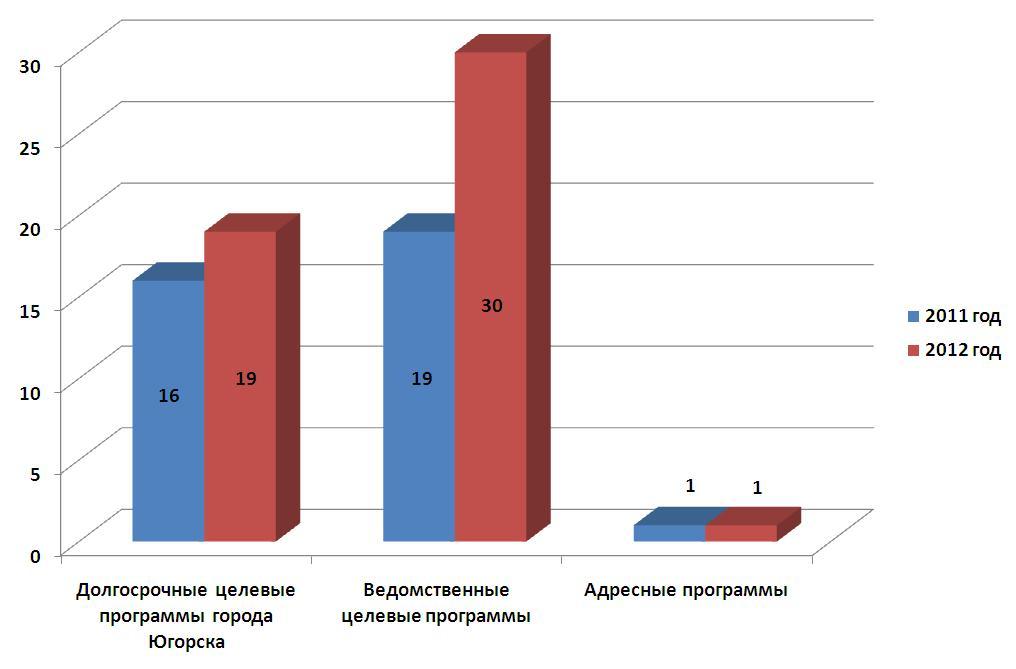 Рис.1 Количество долгосрочных и ведомственных целевых программ, реализуемых на территории города Югорска в 2011-2012 годах, ед.Управлением экономической политики администрации города Югорска в мае 2012 года в соответствии с Порядком оценки результативности и эффективности целевых программ города Югорска от 12.11.2010 №964, проведена оценка результативности и эффективности 16 долгосрочных и 19 ведомственных целевых программ города Югорска за 2011 год. Для оценки результативности и эффективности долгосрочных целевых программ города Югорска были использованы следующие критерии:- адекватность и достаточность комплекса мероприятий программы для ее достижения;- выполнение плановых объемов финансирования и привлечение дополнительных средств для реализации программы;- степень достижения целевых значений показателей программы и выполнения мероприятий (результативность целевой программы);- динамика показателей эффективности реализации программы;- количество изменений (корректировок), вносимых в действующую программу в течение года.По результатам оценки сделаны выводы об актуальности целей и задач долгосрочных программ, возможности разработки программ, завершивших свое действие, на новый срок, необходимости разработки проектов целевых программ на уровне муниципалитета для участия в окружных программах, даны соответствующие рекомендации координаторам программ.По итогам реализации долгосрочных целевых программ за 2011 год оценка «хорошо» дана 13 программам, «удовлетворительно» - 3. Основной причиной невыполнения ряда целевых показателей является позднее поступление денежных средств, недофинансирование ряда мероприятий, в некоторых случаях отсутствие надлежащего контроля за работой подрядных организаций.В целом, в 2011 году была обеспечена реализация долгосрочных целевых программ, по большинству целевых показателей ожидаемый результат достигнут и отмечена положительная динамика. Степень достижения результатов признана удовлетворительной.Цели и задачи ведомственных целевых программ соответствуют направлениям социально-экономического развития города Югорска и полномочиям субъектов бюджетного планирования. По большинству целевых показателей ожидаемый результат достигнут и отмечена положительная динамика. Степень достижения результатов признается удовлетворительной. Даны рекомендации продолжить реализацию программ в соответствии с финансированием, предусмотренным по утвержденным программам, проводить ежеквартальный анализ результатов реализации программ с оценкой достижения целевых показателей  по результатам за текущий год, при их изменении объемов финансирования своевременно уточнять значения целевых показателей (при необходимости), провести анализ качественных и количественных (объемных) показателей принятых в целевых программах, а также разработать проекты ведомственных целевых программ на плановый период 2013 – 2015 годы, по программам, завершающим действие в 2012 году, с учетом преемственности целей и задач, соответствующих полномочиям субъекта бюджетного планирования. Совершенствование муниципальной правовой базы города Югорска по применению программно-целевых принципов бюджетного планирования, будет осуществляться после принятия соответствующих нормативно-правовых актов на федеральном и региональном уровнях.     Формирование расходов бюджета города Югорска с применением программной структуры будет осуществлено при составлении проекта бюджета города Югорска на 2014 год и на плановый период 2015 и 2016 годов.Таким образом, предусмотренные мероприятия в рамках данной задачи выполнены в полном объеме.3. Реализация мероприятий задачи 3 «Повышение эффективности распределения бюджетных средств»В рамках реализации данной задачи проводилась работа по следующим направлениям:1. В 2012 году проведена работа по совершенствованию правовых актов, регулирующих процедуры подготовки проекта решения о бюджете города Югорска (разработан и утвержден в новой редакции Порядок составления проекта решения о бюджете города Югорска на очередной финансовый год и плановый период и Порядок планирования бюджетных ассигнований бюджета города Югорска на очередной финансовый год и плановый период, утвержден график подготовки и рассмотрения документов и материалов, разрабатываемых при составлении проекта решения о бюджете города Югорска на 2013 год и на плановый период 2014 и 2015 годов, а также разработаны методические указания по порядку планирования бюджетных ассигнований бюджета города Югорска на 2013 год и плановый период 2014 и 2015 годов). Формирование проекта бюджета на 2013 год и на плановый период 2014 и 2015 годов осуществлялось с учетом оптимизации действующих расходных обязательств, ограничения принятия принимаемых расходных обязательств, безусловного выполнения социальных обязательств, изменений численности потребителей муниципальных услуг, а также с использованием докладов о результатах и основных направлениях деятельности. 2. Исполнение бюджета муниципального образования город Югорск на 2012 год и плановый период 2013 и 2014 годов организовано в порядке, установленном Департаментом финансов администрации города Югорска. Утвержденные постановлением администрации города Югорска от 17.01.2012 №51 меры по реализации решения Думы города «О бюджете города Югорска на 2012 год и плановый период 2013 и 2014 годов» осуществлены в полном объеме.Обеспечено исполнение бюджета города Югорска с учетом основных направлений бюджетной политики города на 2012 год и плановый период 2013 и 2014 годов.Пересмотрены штатные расписания. Увеличение дополнительного объема работ осуществлялось без роста штатной численности.Проведен анализ вакантных ставок. Долгое время незанятые ставки сокращены. Мероприятия по увеличению доступности и качества оказания муниципальных услуг (выполнения работ) осуществлены за счет оптимизации функций внутри учреждений.Исполнение бюджетных обязательств города осуществлялось в пределах доведенных лимитов бюджетных обязательств.В рамках проводимых мероприятий в области оптимизации проводилась работа по улучшению качества финансового планирования и исполнения бюджета города, повышению уровня бюджетной дисциплины.Налажена четкая система планирования бюджета города на основе современных принципов и норм с целью повышения обоснованности планирования бюджетных ассигнований, необходимости безусловного исполнения действующих расходных обязательств.Решения по увеличению действующих и установлению новых расходных обязательств принимались только в пределах имеющихся для их реализации финансовых ресурсов, в соответствии с принимаемыми нормативными правовыми актами Правительства автономного округа.Главными распорядителями бюджетных средств обеспечен контроль подведомственных учреждений в части целевого и эффективного использования средств бюджета города Югорска, проводился мониторинг результатов деятельности муниципальных учреждений, ежеквартальный мониторинг выполнения муниципальных заданий на оказание муниципальных услуг (выполнение работ) и на содержание муниципального имущества, анализ исполнения бюджетных смет подведомственных учреждений, вносились соответствующие предложения по сокращению, либо перераспределению расходов. Осуществляемые меры позволили не допустить неоправданного увеличения бюджетных расходов.С целью повышения эффективности деятельности администрации города Югорска и оптимизации функций муниципального управления проводилась работа по переходу на оказание услуг по осуществлению юридически значимых действий органами местного самоуправления в электронной форме. Обеспечено соблюдение нормативов формирования расходов на оплату труда депутатов, выборных должностных лиц местного самоуправления, осуществляющих свои полномочия на постоянной основе, муниципальных служащих, установленный в соответствии с постановлением Правительства Ханты-Мансийского автономного округа – Югры от 24.12.2007 № 333-п (с изменениями и дополнениями), и на содержание органов местного самоуправления, установленный для города Югорска в соответствии с постановлением Правительства Ханты – Мансийского автономного округа - Югры от 06.08.2010 № 191-п (в редакции постановления Правительства Ханты - Мансийского автономного округа - Югры от 24.05.2012 № 164-п) в размере 270 275,0 тыс. рублей (уточненный план по расходам на 2012 год – 253 041,1 тыс. рублей).По итогам за 2012 год не принимались решения об увеличении численности работников органов местного самоуправления и муниципальных учреждений, за исключением случаев принятия решений по передаче отдельных полномочий автономного округа муниципальному образованию.Своевременно составлялся кассовый план исполнения бюджета города Югорска с целью составления равномерного графика кассовых выплат по отдельным расходам с учетом отраслевых особенностей и заключенных муниципальных контрактов.Обеспечено исполнение бюджета города Югорска с учетом основных направлений бюджетной политики города на 2012 год и плановый период 2013 и 2014 годов.Исполнение расходов бюджета города на 01.01.2013 составило 88,3%, без учета межбюджетных трансфертов – 98,0%.Оптимизация действующих расходных обязательств бюджета города за 2012 год составила 30 462,6 тыс. рублей (путем проведения торгов в форме конкурсов и аукционов по муниципальным закупкам в рамках муниципального заказа).В 2012 году проведено 3 заседания комиссии по повышению эффективности и результативности бюджетных расходов под председательством главы города Югорска, на которых рассматривались мероприятия по сокращению неэффективных расходов бюджета города. На ее заседаниях рассматривались доклады о результатах за 2011 год и основных направлениях деятельности на 2012 - 2015 годы главных распорядителей средств бюджета, вопросы о сокращении неэффективных расходов.В результате проведения данной работы с целью повышения качества и эффективности оказания муниципальных услуг и сокращения неэффективных расходов были приняты следующие решения:- реорганизовать муниципальное бюджетное образовательное учреждение дополнительного образования детей детско-юношеский центр «Прометей» и муниципальное бюджетное учреждение «Центр досуга» в форме присоединения муниципального бюджетного учреждения «Центр досуга» к муниципальному бюджетному образовательному учреждению дополнительного образования детей детско-юношеский центр «Прометей»;- не предоставлять субсидию на возмещение недополученных доходов в связи с оказанием услуг бань населению из средств бюджета города;- доукомплектовать классы в общеобразовательных учреждениях до нормативного уровня с целью снижения общего количества классов.3. Реализация долгосрочной целевой программы города Югорска «Повышение эффективности бюджетных расходов города Югорска на 2011-2013 годы» осуществлялась во  взаимосвязи с реализацией долгосрочной целевой программы «Энергосбережение и повышение энергетической эффективности города Югорска на 2010-2015 годы». Реализация данной программы в 2012 году позволила снизить потребление энергоресурсов по сравнению с 2011 годом, а также завершить работы по проведению энергетических обследований во всех муниципальных учреждениях и органов местного самоуправления.Продолжилась работа по оснащению многоквартирных жилых домов узлами учета потребляемых энергетических ресурсов. Начата работа по установке узлов учета тепловой энергии и теплоносителя на всех муниципальных котельных.В 2012 году работы по проведению энергетических обследований завершены и по состоянию на 01.01.2013 100% муниципальных учреждений и органов местного самоуправления, наделенных правами юридических лиц, прошли энергоаудит. Организован контроль за планированием и использованием средств бюджета города, направляемых на оплату энергоресурсов муниципальными учреждениями. Установлены лимиты потребления энергоресурсов, ежемесячно проводился анализ объема потребления муниципальными учреждениями энергоресурсов. Таким образом, предусмотренные мероприятия в рамках данной задачи выполнены в полном объеме.4. Реализация мероприятий задачи 4 «Повышение эффективности деятельности администрации города Югорска и оптимизация функций муниципального управления»В рамках реализации данной задачи проводилась работа по следующим направлениям:1. Департаментом финансов администрации города Югорска в 2012 году проводился ежеквартальный мониторинг качества финансового менеджмента осуществляемый главными распорядителями средств бюджета по состоянию на 1 апреля, 1 июля, 1 октября текущего финансового года нарастающим итогом с начала года.По результатам за 2011 год проведен мониторинг качества финансового менеджмента, осуществляемого главными распорядителями средств бюджета города по следующим группам показателей:Среднесрочное финансовое планирование; Исполнение бюджета в части расходов; Исполнение бюджета по доходам; Учёт и отчётность; Контроль и аудит; Исполнение судебных актов; Кадровый потенциал финансового (финансово-экономического) подразделения; Управление активами. Средняя итоговая оценка по 9 главным распорядителям средств бюджета города  составила 83,5 балла по 100-балльной шкале, что в целом объясняется  не высоким  качеством организации бюджетного процесса на уровне главных распорядителей средств бюджета города, а также недостаточным использованием инструментов бюджетирования, ориентированного на результат. По результатам мониторинга качества финансового менеджмента по итогам 2011 года наилучшие итоговые оценки качества финансового менеджмента имеют следующие ГРБС: Управление образования администрации города Югорска, Управление культуры администрации города Югорска, Департамент финансов администрации города Югорска; имеющими самый низкий рейтинг: Дума города Югорска, Департамент жилищно-коммунального и строительного комплекса администрации города Югорска, Департамент муниципальной собственности и градостроительства администрации города Югорска.Сравнивая  результаты мониторинга качества финансового менеджмента за 2011 год, с результатами мониторинга за 2010 год (средняя итоговая оценка составляла 80,8 балла) наблюдается незначительная, но положительная динамика средней итоговой оценки. 2. Постановлением администрации города Югорска от 26.12.2012 №3442 «Об утверждении базового перечня муниципальных услуг (работ)» утвержден:- базовый перечень муниципальных услуг, оказываемых муниципальными бюджетными, автономными, казенными учреждениями и другими организациями (14 наименований);- базовый перечень муниципальных работ, выполняемых муниципальными бюджетными, автономными, казенными учреждениями и другими организациями (15 наименований).Разработаны и утверждены постановлениями администрации города Югорска от 19.07.2012 №1806 «О порядке формирования и ведения реестра муниципальных услуг (функций), предоставляемых (осуществляемых) органами местного самоуправления муниципального образования городской округ город Югорск» и от 07.08.2012 №1925 «Об утверждении Перечня услуг, подлежащих включению в Реестр государственных и муниципальных услуг (функций) Ханты – Мансийского автономного округа – Югры» в новой редакции:- Порядок формирования и ведения реестра муниципальных услуг (функций), предоставляемых (осуществляемых) органами местного самоуправления муниципального образования городской округ город Югорск;- Перечень услуг,  предоставляемых (исполняемых) органами местного самоуправления муниципального образования городской округ город Югорск, подлежащих включению в Реестр государственных и муниципальных услуг (функций) Ханты-Мансийского автономного округа – Югры в количестве 34 муниципальных услуги, по которым утверждены административные регламенты;- Перечень услуг, предоставляемых муниципальными учреждениями города Югорска, подлежащих включению в Реестр муниципальных услуг (функций) Ханты – Мансийского автономного округа – Югры в количестве 8 муниципальных услуг.  Проведена работа по разработке и утверждению 8 стандартов услуг, предоставляемых муниципальными учреждениями города Югорска, подлежащих включению в Реестр муниципальных услуг (функций) Ханты - Мансийского автономного округа – Югры.Информация о муниципальных услугах размещена на едином портале государственных и муниципальных услуг. На портале и официальном сайте администрации города обеспечен выход на единый портал государственных и муниципальных услуг и возможность доступа к услугам для копирования и заполнения необходимых документов в электронном виде.Проведена доработка технологических карт межведомственного электронного взаимодействия по типовым муниципальным услугам, опубликованными на сайте depit.admhmao.ru, с учетом изменений от 15.08.2012.На основании Федерального закона от 27.07.2010 №210-ФЗ «Об организации предоставления государственных и муниципальных услуг» создано муниципальное автономное учреждение «Многофункциональный центр предоставления государственных и муниципальных услуг», с целью упрощения процедуры получения гражданами и юридическими лицами массовых, общественно значимых государственных и муниципальных услуг за счет организации предоставления государственных и муниципальных услуг по принципу «одного окна».Для достижения данной цели учреждение будет осуществлять следующие функции:- прием запросов заявителей о предоставлении государственных и муниципальных услуг;- представление интересов заявителей при взаимодействии с органами, предоставляющими государственные и муниципальные услуги; представление интересов указанных органов при взаимодействии с заявителями;- организация информационного взаимодействия между территориальными органами федеральных органов исполнительной власти, территориальными органами государственных внебюджетных фондов, исполнительными органами государственной власти Ханты-Мансийского автономного округа – Югры, органами местного самоуправления, учреждениями и организациями, участвующими в предоставлении государственных и муниципальных услуг в соответствии с нормативными правовыми актами и соглашениями о взаимодействии.МАУ «Многофункциональный центр предоставления государственных и муниципальных услуг» начнет функционировать в 4 квартале 2013 года.Осуществлялось взаимодействие с органами исполнительной власти Ханты-Мансийского автономного округа – Югры  по организации системы межведомственного электронного взаимодействия.	3. Управлением экономической политики администрации города Югорска подготовлены и направлены муниципальным учреждениям города Югорска проекты типовых контрактов/ гражданско-правовых договоров на закупку товаров, услуг, связанных с безопасностью и здоровьем граждан:	- типовая форма гражданско-правового договора на поставку лекарственных средств;	- типовая форма гражданско-правового договора на поставку продуктов питания. 4. В 4 квартале 2012 года главными распорядителями средств бюджета города утверждены отраслевые (ведомственные) планы повышения эффективности бюджетных расходов на 2013 год и на плановый период 2014 и 2015 годов.5. С целью повышения уровня квалификации бухгалтерских и планово-экономических служб, в декабре 2012 года для работников Департамента финансов администрации города Югорска и главных распорядителей бюджета города Югорска был организован семинар на тему «Внесение изменений в годовую отчетность государственных и муниципальных учреждений», проводимый Министерством финансов Российской Федерации. Таким образом, предусмотренные мероприятия в рамках данной задачи выполнены в полном объеме.5. Реализация мероприятий задачи 5 «Развитие новых форм оказания и финансового обеспечения муниципальных услуг (реструктуризация бюджетного сектора)»В рамках реализации данной задачи проводилась работа по следующим направлениям:1. Все главные распорядители средств бюджета города, чьи подведомственные учреждения оказывают муниципальные услуги, разработали в 2011 году ведомственные (отраслевые) порядки формирования муниципальных заданий муниципальным учреждениям города Югорска и контроля за их выполнением, отраслевые (ведомственные) порядки определения  нормативных затрат на оказание муниципальными учреждениями города Югорска муниципальных услуг (выполнение работ) и нормативных затрат на содержание имущества муниципальных учреждений. 2. Стандарты качества утверждены по всем муниципальным услугам. В 2012 году проведена инвентаризация действующих стандартов качества предоставления муниципальных услуг. Внесены изменения в стандарты качества предоставления муниципальной услуги в сфере здравоохранения и образования. 3. До всех муниципальных бюджетных и автономных учреждений, оказывающих муниципальные услуги, доводились муниципальные задания на 2012 год и плановый период 2013 и 2014 годов. В 4 квартале 2012 года разработаны проекты муниципальных заданий на 2013 год и на плановый период 2014 и 2015 годов. Бюджетные ассигнования на выполнение муниципального задания на 2013 год и на плановый период 2014 и 2015 годов  в виде субсидий доведены до всех муниципальных бюджетных и автономных учреждений в декабре 2012 года.4. Оценка потребности в предоставляемых услугах проведена по всем муниципальным услугам. Результаты данной оценки использовались при формировании проектов муниципальных заданий на 2013 год и на плановый период 2014 и 2015 годов. Мониторинг качества оказания муниципальных услуг и выполнения муниципального задания проводился  главными распорядителями средств бюджета города по итогам за 2011 год, а также  ежеквартально за 2012 год.5. В 2012 году проведены организационные работы по привлечению предпринимателей к развитию бизнеса «частный детский сад» - предоставление в аренду на длительный срок высвободившихся нежилых помещений. Предложений от предпринимателей желающих организовать «частный детский сад» не поступало. Организационные работы продолжатся в 2013 году.  Таким образом, предусмотренные мероприятия в рамках данной задачи выполнены в полном объеме.6. Реализация мероприятий задачи 6 «Совершенствование муниципального финансового контроля и развитие внутреннего контроля» В рамках реализации данной задачи проводилась работа по следующим направлениям:1. В декабре 2012 года с целью совершенствования порядка осуществления финансового контроля администрацией города Югорска разработаны и утверждены методические рекомендации по составлению программы ревизий и проверок муниципальных учреждений города Югорска.2. Заключено Соглашение между Департаментом финансов администрации города Югорска и Контрольно-счетной палатой города Югорска о сотрудничестве и взаимодействии по вопросам, входящим в их компетенцию и представляющим взаимный интерес.  3. Разработка методики и осуществление анализа эффективности и результативности бюджетных расходов будем осуществляться после принятия соответствующих нормативных правовых актов на федеральном и региональном уровнях. Таким образом, предусмотренные мероприятия в рамках данной задачи выполнены в полном объеме.7. Реализация мероприятий задачи 7 «Развитие информационной системы управления муниципальными финансами»В мае 2012 года был заключен муниципальный контракт на выполнение работ по модернизации систем АС «Бюджет»  и АС «УРМ» в части автоматизации процессов планирования с ООО «Информационные системы «Криста».В соответствии с муниципальным контрактом было проведено предпроектное обследование на предмет модернизации систем АС «Бюджет» и АС «УРМ» в части автоматизации процессов  планирования бюджета. Сформирована рабочая группа по внедрению информационной системы, направлены в ООО «ИС «Криста» действующие муниципальные правовые акты по организации бюджетного процесса в муниципальном образовании для проведения их экспертизы на предмет автоматизации. Осуществлялась работа по согласованию выходных форм документов. Проведено обучение специалистов Департамента финансов администрации города Югорска и специалистов планово-экономических и бухгалтерских служб специалистом ООО «ИС «Криста» по модернизации  системы АС «Бюджет» и АС «УРМ» в части планирования бюджета (1,2-й этапы). Проведены работы по наполнению программных модулей главными распорядителями бюджетных средств города и муниципальными учреждениями, составлены расчетные формы по заработной плате, а также оказаны консультации пользователям по наполнению программных модулей.Осуществлены работы по внедрению функционала автоматизирующего:- процессы планирования доходной части бюджета; - процессы планирования объемов бюджетных ассигнований расходной части бюджета, процессы формирования, утверждения, финансового обеспечения и мониторинга целевых программ;- процессы определения объемов бюджетных ассигнований на финансовое обеспечение деятельности муниципальных учреждений города Югорска;- процессы сбора показателей структурированной информации о деятельности муниципальных учреждений города Югорска, с целью их размещения на официальном сайте ГМУ;- процессы формирования Решения о бюджете и внесения поправок к нему;- процессы формирования ДРОНД.Предусмотренные мероприятия в рамках данной задачи выполнены в полном объеме.Вывод: Таким образом, долгосрочная целевая программа города Югорска «Повышение эффективности бюджетных расходов города Югорска на 2011-2013 годы» в 2012 году реализована в полном объеме. Целевые показатели в основном достигнуты, финансовые затраты исполнены на 100%, все запланированные мероприятия выполнены. Заместитель главы администрации - директор Департамента финансов
администрации города Югорска			         	           	     Л.И.ГоршковаПриложение 1
к отчету о ходе реализации долгосрочнойцелевой программы города Югорска «Повышение эффективности бюджетных  расходов города Югорска на 2011-2013 годы»Отчет о ходе реализации долгосрочной целевой программы города Югорска «Повышение эффективности бюджетных расходов города Югорска на 2011-2013 годы» и использовании финансовых ресурсов за 2012 годПриложение 2к отчету о ходе реализации долгосрочной целевой программыгорода Югорска «Повышение эффективности бюджетныхрасходов города Югорска на 2011-2013 годы»Отчет о ходе реализации долгосрочной целевой программы города Югорска «Повышение эффективности бюджетных расходов города Югорска на 2011-2013 годы» и достижении целевых показателей эффективности за 2012 годНаименование программы и срок ее реализации - долгосрочная целевая программа города Югорска «Повышение эффективности бюджетных расходов города Югорска на 2011-2013 годы»Координатор программы – Департамент финансов администрации города Югорска* Значительное отклонение фактически выполненного показателя от планового по пунктам 6, 7 и 8 объясняется тем, что в 4 квартале поступил из бюджета автономного округа значительный объем средств субсидий из регионального фонда софинансирования расходов** Показатель конечных результатов «Доля населения, удовлетворенного качеством оказания муниципальных услуг» будет заполнен после формирования показателей к докладу главы администрации города Югорска о достигнутых значениях показателей для оценки эффективности деятельности органов местного самоуправления города Югорска за 2012 годНаименование доходовотчет 2010 годаотчет 2011 годаотчет 2012 годаДинамика 2012 к 2011 (%)Налоговые и неналоговые доходы (за исключением поступлений по дополнительным нормативам отчислений по НДФЛ)846 973936 0921 010 262107,9Общий объем  доходов 2 778 7623 890 7373 786 87397,3Общий объем собственных   доходов  бюджета  (без учета субвенций)2 280 1593 217 4152 804 15287,2Доля налоговых и неналоговых доходов (за исключением поступлений по дополнительным нормативам отчислений по НДФЛ) в общем объеме собственных доходов бюджета (без учета субвенций)37,129,136,0123,8Наименование поступленийОтчет 2010 годаОтчет 2010 годаОтчет 2011 годаОтчет 2011 годаОтчет 2012 годаОтчет 2012 годасуммаудельный вессуммаудельный вессуммаудельный весДотации501 89926,0464 56015,7310 51911,2Поступление налоговых доходов по дополнительным нормативам отчислений (замена дотации)126 4086,5129 0994,484 5783,0Субвенции498 60325,8673 32222,8982 72135,3Субсидии786 59440,71 640 58155,51 385 25449,8Иные поступления18 2850,947 3471,619 7170,7ИТОГО1 931 789100,02 954 9091002 782 789100N п/пN п/пНаименования мероприятий Наименования мероприятий Наименования мероприятий Наименования мероприятий Источники финансированияИсточники финансированияУтверждено по программе (план по программе), тыс. рублейУтверждено в бюджете (уточненный план), тыс. рублейУтверждено в бюджете (уточненный план), тыс. рублейФактически исполнено, тыс. рублейФактически исполнено, тыс. рублейРезультат к плану по программе гр.6/гр.4, %Результат к плану по программе гр.6/гр.4, %Результат к плану по программе гр.6/гр.4, %Результат к уточненному плану  гр.6/гр.5, %Результат выполнения мероприятийРезультат выполнения мероприятийРезультат выполнения мероприятий112222334556667789999Задача 1. «Обеспечение долгосрочной сбалансированности и устойчивости бюджетной системы города Югорска»Задача 1. «Обеспечение долгосрочной сбалансированности и устойчивости бюджетной системы города Югорска»Задача 1. «Обеспечение долгосрочной сбалансированности и устойчивости бюджетной системы города Югорска»Задача 1. «Обеспечение долгосрочной сбалансированности и устойчивости бюджетной системы города Югорска»Задача 1. «Обеспечение долгосрочной сбалансированности и устойчивости бюджетной системы города Югорска»Задача 1. «Обеспечение долгосрочной сбалансированности и устойчивости бюджетной системы города Югорска»Задача 1. «Обеспечение долгосрочной сбалансированности и устойчивости бюджетной системы города Югорска»Задача 1. «Обеспечение долгосрочной сбалансированности и устойчивости бюджетной системы города Югорска»Задача 1. «Обеспечение долгосрочной сбалансированности и устойчивости бюджетной системы города Югорска»Задача 1. «Обеспечение долгосрочной сбалансированности и устойчивости бюджетной системы города Югорска»Задача 1. «Обеспечение долгосрочной сбалансированности и устойчивости бюджетной системы города Югорска»Задача 1. «Обеспечение долгосрочной сбалансированности и устойчивости бюджетной системы города Югорска»Задача 1. «Обеспечение долгосрочной сбалансированности и устойчивости бюджетной системы города Югорска»Задача 1. «Обеспечение долгосрочной сбалансированности и устойчивости бюджетной системы города Югорска»Задача 1. «Обеспечение долгосрочной сбалансированности и устойчивости бюджетной системы города Югорска»Задача 1. «Обеспечение долгосрочной сбалансированности и устойчивости бюджетной системы города Югорска»1.3.1.3.Выработка мероприятий по дополнительной мобилизации налоговых и неналоговых доходов бюджета города ЮгорскаВыработка мероприятий по дополнительной мобилизации налоговых и неналоговых доходов бюджета города ЮгорскаВыработка мероприятий по дополнительной мобилизации налоговых и неналоговых доходов бюджета города ЮгорскаВыработка мероприятий по дополнительной мобилизации налоговых и неналоговых доходов бюджета города Югорскабез финансированиябез финансированияПлан мероприятий, направленных на увеличение налоговых и неналоговых доходов бюджета города Югорска на 2012 год разработан  и утвержден постановлением администрации города Югорска от 07.02.2012 № 240План мероприятий, направленных на увеличение налоговых и неналоговых доходов бюджета города Югорска на 2012 год разработан  и утвержден постановлением администрации города Югорска от 07.02.2012 № 240План мероприятий, направленных на увеличение налоговых и неналоговых доходов бюджета города Югорска на 2012 год разработан  и утвержден постановлением администрации города Югорска от 07.02.2012 № 2401.4.1.4.Разработка методики планирования временных кассовых разрывов по месяцам в пределах текущего финансового годаРазработка методики планирования временных кассовых разрывов по месяцам в пределах текущего финансового годаРазработка методики планирования временных кассовых разрывов по месяцам в пределах текущего финансового годаРазработка методики планирования временных кассовых разрывов по месяцам в пределах текущего финансового годабез финансированиябез финансированияМетодика планирования временных кассовых разрывов по месяцам в пределах текущего финансового года разработана и утверждена приказом Департамента финансов администрации города Югорска от 27.12.2012 №79п Методика планирования временных кассовых разрывов по месяцам в пределах текущего финансового года разработана и утверждена приказом Департамента финансов администрации города Югорска от 27.12.2012 №79п Методика планирования временных кассовых разрывов по месяцам в пределах текущего финансового года разработана и утверждена приказом Департамента финансов администрации города Югорска от 27.12.2012 №79п 1.5.1.5.Совершенствование методики оценки бюджетной, социальной и экономической эффективности предоставляемых (планируемых к предоставлению) налоговых льготСовершенствование методики оценки бюджетной, социальной и экономической эффективности предоставляемых (планируемых к предоставлению) налоговых льготСовершенствование методики оценки бюджетной, социальной и экономической эффективности предоставляемых (планируемых к предоставлению) налоговых льготСовершенствование методики оценки бюджетной, социальной и экономической эффективности предоставляемых (планируемых к предоставлению) налоговых льготбез финансированиябез финансированияВнесены изменения в постановление администрации города Югорска от 22.07.2010 №1329 «О порядке оценки бюджетной, социальной и экономической эффективности предоставляемых (планируемых к предоставлению) налоговых льгот», в части уточнения сроков проведения оценки и предоставления информацииВнесены изменения в постановление администрации города Югорска от 22.07.2010 №1329 «О порядке оценки бюджетной, социальной и экономической эффективности предоставляемых (планируемых к предоставлению) налоговых льгот», в части уточнения сроков проведения оценки и предоставления информацииВнесены изменения в постановление администрации города Югорска от 22.07.2010 №1329 «О порядке оценки бюджетной, социальной и экономической эффективности предоставляемых (планируемых к предоставлению) налоговых льгот», в части уточнения сроков проведения оценки и предоставления информации1.6.1.6.Проведение оценки бюджетной, социальной и экономической эффективности предоставляемых (планируемых к предоставлению) налоговых льготПроведение оценки бюджетной, социальной и экономической эффективности предоставляемых (планируемых к предоставлению) налоговых льготПроведение оценки бюджетной, социальной и экономической эффективности предоставляемых (планируемых к предоставлению) налоговых льготПроведение оценки бюджетной, социальной и экономической эффективности предоставляемых (планируемых к предоставлению) налоговых льготбез финансированиябез финансированияОценка проведена  Оценка проведена  Оценка проведена  1.7.1.7.Проведение анализа эффективности использования муниципального имущества с целью выявления неиспользуемого имущества или имущества, использование которого не связано с полномочиями органов местного самоуправления и муниципальных учреждений и предприятийПроведение анализа эффективности использования муниципального имущества с целью выявления неиспользуемого имущества или имущества, использование которого не связано с полномочиями органов местного самоуправления и муниципальных учреждений и предприятийПроведение анализа эффективности использования муниципального имущества с целью выявления неиспользуемого имущества или имущества, использование которого не связано с полномочиями органов местного самоуправления и муниципальных учреждений и предприятийПроведение анализа эффективности использования муниципального имущества с целью выявления неиспользуемого имущества или имущества, использование которого не связано с полномочиями органов местного самоуправления и муниципальных учреждений и предприятийбез финансированиябез финансированияАнализ эффективности использования муниципального имущества проведенАнализ эффективности использования муниципального имущества проведенАнализ эффективности использования муниципального имущества проведен1.8.1.8.Формализация процедуры прогнозирования доходов бюджета города ЮгорскаФормализация процедуры прогнозирования доходов бюджета города ЮгорскаФормализация процедуры прогнозирования доходов бюджета города ЮгорскаФормализация процедуры прогнозирования доходов бюджета города Югорскабез финансированиябез финансированияС целью снижения размера отклонения фактического объема налоговых и неналоговых  доходов бюджета города Югорска за отчетный год от первоначального утвержденного плана, приказом Департамента финансов администрации города Югорска от 10.02.2012 №7п, утверждена методика прогнозирования отдельных доходов бюджета города Югорска. Указанная методика применена при составлении проекта доходной части бюджета города Югорска на 2013 год и на плановый период 2014 и 2015 годовС целью снижения размера отклонения фактического объема налоговых и неналоговых  доходов бюджета города Югорска за отчетный год от первоначального утвержденного плана, приказом Департамента финансов администрации города Югорска от 10.02.2012 №7п, утверждена методика прогнозирования отдельных доходов бюджета города Югорска. Указанная методика применена при составлении проекта доходной части бюджета города Югорска на 2013 год и на плановый период 2014 и 2015 годовС целью снижения размера отклонения фактического объема налоговых и неналоговых  доходов бюджета города Югорска за отчетный год от первоначального утвержденного плана, приказом Департамента финансов администрации города Югорска от 10.02.2012 №7п, утверждена методика прогнозирования отдельных доходов бюджета города Югорска. Указанная методика применена при составлении проекта доходной части бюджета города Югорска на 2013 год и на плановый период 2014 и 2015 годовИтого по задаче 1Итого по задаче 1Итого по задаче 1Итого по задаче 1Итого по задаче 1Итого по задаче 1Задача 2. «Внедрение программно-целевых принципов организации деятельности администрации города Югорска»Задача 2. «Внедрение программно-целевых принципов организации деятельности администрации города Югорска»Задача 2. «Внедрение программно-целевых принципов организации деятельности администрации города Югорска»Задача 2. «Внедрение программно-целевых принципов организации деятельности администрации города Югорска»Задача 2. «Внедрение программно-целевых принципов организации деятельности администрации города Югорска»Задача 2. «Внедрение программно-целевых принципов организации деятельности администрации города Югорска»Задача 2. «Внедрение программно-целевых принципов организации деятельности администрации города Югорска»Задача 2. «Внедрение программно-целевых принципов организации деятельности администрации города Югорска»Задача 2. «Внедрение программно-целевых принципов организации деятельности администрации города Югорска»Задача 2. «Внедрение программно-целевых принципов организации деятельности администрации города Югорска»Задача 2. «Внедрение программно-целевых принципов организации деятельности администрации города Югорска»Задача 2. «Внедрение программно-целевых принципов организации деятельности администрации города Югорска»Задача 2. «Внедрение программно-целевых принципов организации деятельности администрации города Югорска»Задача 2. «Внедрение программно-целевых принципов организации деятельности администрации города Югорска»Задача 2. «Внедрение программно-целевых принципов организации деятельности администрации города Югорска»Задача 2. «Внедрение программно-целевых принципов организации деятельности администрации города Югорска»2.1.2.1.Совершенствование муниципальной правовой базы города Югорска по применению программно-целевых принципов бюджетного планированияСовершенствование муниципальной правовой базы города Югорска по применению программно-целевых принципов бюджетного планированияСовершенствование муниципальной правовой базы города Югорска по применению программно-целевых принципов бюджетного планированияСовершенствование муниципальной правовой базы города Югорска по применению программно-целевых принципов бюджетного планированиябез финансированиябез финансированияРеализация мероприятия будет осуществляться после принятия соответствующих нормативных правовых актов на федеральном и региональном уровнях по применению программно-целевых принципов бюджетного планирования Реализация мероприятия будет осуществляться после принятия соответствующих нормативных правовых актов на федеральном и региональном уровнях по применению программно-целевых принципов бюджетного планирования Реализация мероприятия будет осуществляться после принятия соответствующих нормативных правовых актов на федеральном и региональном уровнях по применению программно-целевых принципов бюджетного планирования 2.2.2.2.Формирование расходов бюджета города на очередной финансовый год и плановый период с использованием программной структурыФормирование расходов бюджета города на очередной финансовый год и плановый период с использованием программной структурыФормирование расходов бюджета города на очередной финансовый год и плановый период с использованием программной структурыФормирование расходов бюджета города на очередной финансовый год и плановый период с использованием программной структурыбез финансированиябез финансированияФормирование расходов бюджета города Югорска с применением программной структуры будет осуществлено при составлении проекта бюджета города Югорска на 2014 год и на плановый период 2015 и 2016 годовФормирование расходов бюджета города Югорска с применением программной структуры будет осуществлено при составлении проекта бюджета города Югорска на 2014 год и на плановый период 2015 и 2016 годовФормирование расходов бюджета города Югорска с применением программной структуры будет осуществлено при составлении проекта бюджета города Югорска на 2014 год и на плановый период 2015 и 2016 годов2.3.2.3.Проведение оценки результативности и эффективности реализации долгосрочных и ведомственных целевых программ города Югорска, проведение процедуры изменения (корректировки) и (или) досрочного прекращения данных программ с учетом фактически достигнутых результатов в ходе их реализацииПроведение оценки результативности и эффективности реализации долгосрочных и ведомственных целевых программ города Югорска, проведение процедуры изменения (корректировки) и (или) досрочного прекращения данных программ с учетом фактически достигнутых результатов в ходе их реализацииПроведение оценки результативности и эффективности реализации долгосрочных и ведомственных целевых программ города Югорска, проведение процедуры изменения (корректировки) и (или) досрочного прекращения данных программ с учетом фактически достигнутых результатов в ходе их реализацииПроведение оценки результативности и эффективности реализации долгосрочных и ведомственных целевых программ города Югорска, проведение процедуры изменения (корректировки) и (или) досрочного прекращения данных программ с учетом фактически достигнутых результатов в ходе их реализациибез финансированиябез финансированияОценка результативности и эффективности реализации долгосрочных и ведомственных целевых программ города Югорска проведена. Распоряжением администрацией города Югорска от 22.08.2012 №526 в новой редакции утвержден Порядок оценки результативности и эффективности долгосрочных целевых программ города Югорска и ведомственных целевых программ  Оценка результативности и эффективности реализации долгосрочных и ведомственных целевых программ города Югорска проведена. Распоряжением администрацией города Югорска от 22.08.2012 №526 в новой редакции утвержден Порядок оценки результативности и эффективности долгосрочных целевых программ города Югорска и ведомственных целевых программ  Оценка результативности и эффективности реализации долгосрочных и ведомственных целевых программ города Югорска проведена. Распоряжением администрацией города Югорска от 22.08.2012 №526 в новой редакции утвержден Порядок оценки результативности и эффективности долгосрочных целевых программ города Югорска и ведомственных целевых программ  Итого по задаче 2Итого по задаче 2Итого по задаче 2Итого по задаче 2Итого по задаче 2Итого по задаче 2Задача 3. «Повышение эффективности распределения бюджетных средств»Задача 3. «Повышение эффективности распределения бюджетных средств»Задача 3. «Повышение эффективности распределения бюджетных средств»Задача 3. «Повышение эффективности распределения бюджетных средств»Задача 3. «Повышение эффективности распределения бюджетных средств»Задача 3. «Повышение эффективности распределения бюджетных средств»Задача 3. «Повышение эффективности распределения бюджетных средств»Задача 3. «Повышение эффективности распределения бюджетных средств»Задача 3. «Повышение эффективности распределения бюджетных средств»Задача 3. «Повышение эффективности распределения бюджетных средств»Задача 3. «Повышение эффективности распределения бюджетных средств»Задача 3. «Повышение эффективности распределения бюджетных средств»Задача 3. «Повышение эффективности распределения бюджетных средств»Задача 3. «Повышение эффективности распределения бюджетных средств»Задача 3. «Повышение эффективности распределения бюджетных средств»Задача 3. «Повышение эффективности распределения бюджетных средств»3.1.3.1.Совершенствование муниципальных правовых актов города Югорска в части бюджетного планирования в соответствии с изменениями, вносимыми в Бюджетный кодекс Российской Федерации, на основе современных принципов и подходов Совершенствование муниципальных правовых актов города Югорска в части бюджетного планирования в соответствии с изменениями, вносимыми в Бюджетный кодекс Российской Федерации, на основе современных принципов и подходов Совершенствование муниципальных правовых актов города Югорска в части бюджетного планирования в соответствии с изменениями, вносимыми в Бюджетный кодекс Российской Федерации, на основе современных принципов и подходов Совершенствование муниципальных правовых актов города Югорска в части бюджетного планирования в соответствии с изменениями, вносимыми в Бюджетный кодекс Российской Федерации, на основе современных принципов и подходов без финансированиябез финансированияРеализация мероприятия будет осуществляться после принятия соответствующих нормативных правовых актов на федеральном и региональном уровнях.Проведена работа по совершенствованию правовых актов, регулирующих процедуры подготовки проекта решения о бюджете города Югорска (разработан и утвержден в новой редакции Порядок составления проекта решения о бюджете города Югорска на очередной финансовый год и плановый период и Порядок планирования бюджетных ассигнований бюджета города Югорска на очередной финансовый год и плановый период, утвержден график подготовки и рассмотрения документов и материалов, разрабатываемых при составлении проекта решения о бюджете города Югорска на 2013 год и на плановый период 2014 и 2015 годов)Реализация мероприятия будет осуществляться после принятия соответствующих нормативных правовых актов на федеральном и региональном уровнях.Проведена работа по совершенствованию правовых актов, регулирующих процедуры подготовки проекта решения о бюджете города Югорска (разработан и утвержден в новой редакции Порядок составления проекта решения о бюджете города Югорска на очередной финансовый год и плановый период и Порядок планирования бюджетных ассигнований бюджета города Югорска на очередной финансовый год и плановый период, утвержден график подготовки и рассмотрения документов и материалов, разрабатываемых при составлении проекта решения о бюджете города Югорска на 2013 год и на плановый период 2014 и 2015 годов)Реализация мероприятия будет осуществляться после принятия соответствующих нормативных правовых актов на федеральном и региональном уровнях.Проведена работа по совершенствованию правовых актов, регулирующих процедуры подготовки проекта решения о бюджете города Югорска (разработан и утвержден в новой редакции Порядок составления проекта решения о бюджете города Югорска на очередной финансовый год и плановый период и Порядок планирования бюджетных ассигнований бюджета города Югорска на очередной финансовый год и плановый период, утвержден график подготовки и рассмотрения документов и материалов, разрабатываемых при составлении проекта решения о бюджете города Югорска на 2013 год и на плановый период 2014 и 2015 годов)3.5.3.5.Разработка методических рекомендаций по учету отраслевых (ведомственных) особенностей планирования бюджетных ассигнований на очередной финансовый год и плановый периодРазработка методических рекомендаций по учету отраслевых (ведомственных) особенностей планирования бюджетных ассигнований на очередной финансовый год и плановый периодРазработка методических рекомендаций по учету отраслевых (ведомственных) особенностей планирования бюджетных ассигнований на очередной финансовый год и плановый периодРазработка методических рекомендаций по учету отраслевых (ведомственных) особенностей планирования бюджетных ассигнований на очередной финансовый год и плановый периодбез финансированиябез финансированияРазработаны и направлены методические указания по порядку планирования бюджетных ассигнований бюджета города Югорска на 2013 год и плановый период 2014 и 2015 годовРазработаны и направлены методические указания по порядку планирования бюджетных ассигнований бюджета города Югорска на 2013 год и плановый период 2014 и 2015 годовРазработаны и направлены методические указания по порядку планирования бюджетных ассигнований бюджета города Югорска на 2013 год и плановый период 2014 и 2015 годов3.6.3.6.Дооснащение приборами учета  тепловой энергии, природного газа и электроэнергии объектов организаций бюджетной сферыДооснащение приборами учета  тепловой энергии, природного газа и электроэнергии объектов организаций бюджетной сферыДооснащение приборами учета  тепловой энергии, природного газа и электроэнергии объектов организаций бюджетной сферыДооснащение приборами учета  тепловой энергии, природного газа и электроэнергии объектов организаций бюджетной сферыза счет текущих смет расходов исполнителейза счет текущих смет расходов исполнителейПриборами учета оснащены все муниципальные учреждения, за исключением 3 муниципальных учреждений, в которых отсутствует техническая возможность установки приборов учета. Проведена  поверка и замена  неисправных приборов Приборами учета оснащены все муниципальные учреждения, за исключением 3 муниципальных учреждений, в которых отсутствует техническая возможность установки приборов учета. Проведена  поверка и замена  неисправных приборов Приборами учета оснащены все муниципальные учреждения, за исключением 3 муниципальных учреждений, в которых отсутствует техническая возможность установки приборов учета. Проведена  поверка и замена  неисправных приборов 3.7.3.7.Организация контроля  за планированием и использованием средств бюджета, направляемых на оплату энергоресурсов муниципальными учреждениямиОрганизация контроля  за планированием и использованием средств бюджета, направляемых на оплату энергоресурсов муниципальными учреждениямиОрганизация контроля  за планированием и использованием средств бюджета, направляемых на оплату энергоресурсов муниципальными учреждениямиОрганизация контроля  за планированием и использованием средств бюджета, направляемых на оплату энергоресурсов муниципальными учреждениямибез финансированиябез финансированияЕжеквартально осуществляется мониторинг потребления учреждениями энергоресурсов. По всем учреждениям проведены работы по энергоаудитуЕжеквартально осуществляется мониторинг потребления учреждениями энергоресурсов. По всем учреждениям проведены работы по энергоаудитуЕжеквартально осуществляется мониторинг потребления учреждениями энергоресурсов. По всем учреждениям проведены работы по энергоаудитуИтого по задаче 3Итого по задаче 3Итого по задаче 3Итого по задаче 3Итого по задаче 3Итого по задаче 3Задача 4. «Повышение эффективности деятельности администрации города Югорска и оптимизация функций муниципального управления»Задача 4. «Повышение эффективности деятельности администрации города Югорска и оптимизация функций муниципального управления»Задача 4. «Повышение эффективности деятельности администрации города Югорска и оптимизация функций муниципального управления»Задача 4. «Повышение эффективности деятельности администрации города Югорска и оптимизация функций муниципального управления»Задача 4. «Повышение эффективности деятельности администрации города Югорска и оптимизация функций муниципального управления»Задача 4. «Повышение эффективности деятельности администрации города Югорска и оптимизация функций муниципального управления»Задача 4. «Повышение эффективности деятельности администрации города Югорска и оптимизация функций муниципального управления»Задача 4. «Повышение эффективности деятельности администрации города Югорска и оптимизация функций муниципального управления»Задача 4. «Повышение эффективности деятельности администрации города Югорска и оптимизация функций муниципального управления»Задача 4. «Повышение эффективности деятельности администрации города Югорска и оптимизация функций муниципального управления»Задача 4. «Повышение эффективности деятельности администрации города Югорска и оптимизация функций муниципального управления»Задача 4. «Повышение эффективности деятельности администрации города Югорска и оптимизация функций муниципального управления»Задача 4. «Повышение эффективности деятельности администрации города Югорска и оптимизация функций муниципального управления»Задача 4. «Повышение эффективности деятельности администрации города Югорска и оптимизация функций муниципального управления»Задача 4. «Повышение эффективности деятельности администрации города Югорска и оптимизация функций муниципального управления»Задача 4. «Повышение эффективности деятельности администрации города Югорска и оптимизация функций муниципального управления»4.7.4.7.Разработка порядка и распределение грантов с целью стимулирования повышения эффективности деятельности главных распорядителей средств бюджета города ЮгорскаРазработка порядка и распределение грантов с целью стимулирования повышения эффективности деятельности главных распорядителей средств бюджета города ЮгорскаРазработка порядка и распределение грантов с целью стимулирования повышения эффективности деятельности главных распорядителей средств бюджета города ЮгорскаРазработка порядка и распределение грантов с целью стимулирования повышения эффективности деятельности главных распорядителей средств бюджета города Югорскабез финансированиябез финансирования000000000Велась работа по разработке порядка распределения грантов с целью стимулирования повышения эффективности деятельности главных распорядителей средств бюджета города Велась работа по разработке порядка распределения грантов с целью стимулирования повышения эффективности деятельности главных распорядителей средств бюджета города Велась работа по разработке порядка распределения грантов с целью стимулирования повышения эффективности деятельности главных распорядителей средств бюджета города 4.9.4.9.Разработка типовых муниципальных контрактов на закупку товаров и услуг, связанных с безопасностью и здоровьем гражданРазработка типовых муниципальных контрактов на закупку товаров и услуг, связанных с безопасностью и здоровьем гражданРазработка типовых муниципальных контрактов на закупку товаров и услуг, связанных с безопасностью и здоровьем гражданРазработка типовых муниципальных контрактов на закупку товаров и услуг, связанных с безопасностью и здоровьем гражданбез финансированиябез финансированияПодготовлены и направлены муниципальным учреждениям города Югорска проекты типовых контрактов/ гражданско-правовых договоров на закупку товаров, услуг, связанных безопасностью и здоровьем гражданПодготовлены и направлены муниципальным учреждениям города Югорска проекты типовых контрактов/ гражданско-правовых договоров на закупку товаров, услуг, связанных безопасностью и здоровьем гражданПодготовлены и направлены муниципальным учреждениям города Югорска проекты типовых контрактов/ гражданско-правовых договоров на закупку товаров, услуг, связанных безопасностью и здоровьем граждан4.13.4.13.Утверждение отраслевых (ведомственных) планов  повышения эффективности бюджетных расходов и качества финансового менеджмента, в том числе по сокращению неэффективных расходовУтверждение отраслевых (ведомственных) планов  повышения эффективности бюджетных расходов и качества финансового менеджмента, в том числе по сокращению неэффективных расходовУтверждение отраслевых (ведомственных) планов  повышения эффективности бюджетных расходов и качества финансового менеджмента, в том числе по сокращению неэффективных расходовУтверждение отраслевых (ведомственных) планов  повышения эффективности бюджетных расходов и качества финансового менеджмента, в том числе по сокращению неэффективных расходовбез финансированиябез финансированияГлавными распорядителями средств бюджета города утверждены отраслевые (ведомственные) планы повышения эффективности бюджетных расходов на 2013 год и на плановый период 2014 и  2015 годовГлавными распорядителями средств бюджета города утверждены отраслевые (ведомственные) планы повышения эффективности бюджетных расходов на 2013 год и на плановый период 2014 и  2015 годовГлавными распорядителями средств бюджета города утверждены отраслевые (ведомственные) планы повышения эффективности бюджетных расходов на 2013 год и на плановый период 2014 и  2015 годов4.14.4.14.Обучение работников Департамента финансов администрации города Югорска и главных распорядителей бюджета города Югорска по вопросам организации бюджетного процессаОбучение работников Департамента финансов администрации города Югорска и главных распорядителей бюджета города Югорска по вопросам организации бюджетного процессаОбучение работников Департамента финансов администрации города Югорска и главных распорядителей бюджета города Югорска по вопросам организации бюджетного процессаОбучение работников Департамента финансов администрации города Югорска и главных распорядителей бюджета города Югорска по вопросам организации бюджетного процессабюджет городабюджет города100,0100,0100,099,099,099,0999999Проведен семинар для работников Департамента финансов администрации города Югорска и главных распорядителей бюджета города Югорска на тему «Внесение изменений в годовую отчетность государственных и муниципальных учреждений»Проведен семинар для работников Департамента финансов администрации города Югорска и главных распорядителей бюджета города Югорска на тему «Внесение изменений в годовую отчетность государственных и муниципальных учреждений»Проведен семинар для работников Департамента финансов администрации города Югорска и главных распорядителей бюджета города Югорска на тему «Внесение изменений в годовую отчетность государственных и муниципальных учреждений»Итого по задаче 4Итого по задаче 4Итого по задаче 4Итого по задаче 4Итого по задаче 4Итого по задаче 4100,0100,0100,099,099,099,0999999Задача 5. «Развитие новых форм оказания и финансового обеспечения муниципальных услуг (реструктуризация бюджетного сектора)»Задача 5. «Развитие новых форм оказания и финансового обеспечения муниципальных услуг (реструктуризация бюджетного сектора)»Задача 5. «Развитие новых форм оказания и финансового обеспечения муниципальных услуг (реструктуризация бюджетного сектора)»Задача 5. «Развитие новых форм оказания и финансового обеспечения муниципальных услуг (реструктуризация бюджетного сектора)»Задача 5. «Развитие новых форм оказания и финансового обеспечения муниципальных услуг (реструктуризация бюджетного сектора)»Задача 5. «Развитие новых форм оказания и финансового обеспечения муниципальных услуг (реструктуризация бюджетного сектора)»Задача 5. «Развитие новых форм оказания и финансового обеспечения муниципальных услуг (реструктуризация бюджетного сектора)»Задача 5. «Развитие новых форм оказания и финансового обеспечения муниципальных услуг (реструктуризация бюджетного сектора)»Задача 5. «Развитие новых форм оказания и финансового обеспечения муниципальных услуг (реструктуризация бюджетного сектора)»Задача 5. «Развитие новых форм оказания и финансового обеспечения муниципальных услуг (реструктуризация бюджетного сектора)»Задача 5. «Развитие новых форм оказания и финансового обеспечения муниципальных услуг (реструктуризация бюджетного сектора)»Задача 5. «Развитие новых форм оказания и финансового обеспечения муниципальных услуг (реструктуризация бюджетного сектора)»Задача 5. «Развитие новых форм оказания и финансового обеспечения муниципальных услуг (реструктуризация бюджетного сектора)»Задача 5. «Развитие новых форм оказания и финансового обеспечения муниципальных услуг (реструктуризация бюджетного сектора)»Задача 5. «Развитие новых форм оказания и финансового обеспечения муниципальных услуг (реструктуризация бюджетного сектора)»Задача 5. «Развитие новых форм оказания и финансового обеспечения муниципальных услуг (реструктуризация бюджетного сектора)»5.1.5.1.Разработка административных регламентов и стандартов качества по всем муниципальным услугам (работам)Разработка административных регламентов и стандартов качества по всем муниципальным услугам (работам)Разработка административных регламентов и стандартов качества по всем муниципальным услугам (работам)Разработка административных регламентов и стандартов качества по всем муниципальным услугам (работам)без финансированиябез финансированияРазработано 34 административных регламента предоставления муниципальных услуг. Проведена инвентаризация действующих административных регламентов и стандартов качества предоставления муниципальных услуг. Стандарты качества утверждены по всем муниципальным услугам. Внесены изменения в стандарты качества предоставления муниципальных услуг в сфере здравоохранения и образованияРазработано 34 административных регламента предоставления муниципальных услуг. Проведена инвентаризация действующих административных регламентов и стандартов качества предоставления муниципальных услуг. Стандарты качества утверждены по всем муниципальным услугам. Внесены изменения в стандарты качества предоставления муниципальных услуг в сфере здравоохранения и образованияРазработано 34 административных регламента предоставления муниципальных услуг. Проведена инвентаризация действующих административных регламентов и стандартов качества предоставления муниципальных услуг. Стандарты качества утверждены по всем муниципальным услугам. Внесены изменения в стандарты качества предоставления муниципальных услуг в сфере здравоохранения и образования5.2.5.2.Разработка ведомственных (отраслевых) порядков определения нормативных затрат на оказание муниципальных услуг (выполнение работ) и нормативных затрат на содержание имущества муниципальных учреждений Разработка ведомственных (отраслевых) порядков определения нормативных затрат на оказание муниципальных услуг (выполнение работ) и нормативных затрат на содержание имущества муниципальных учреждений Разработка ведомственных (отраслевых) порядков определения нормативных затрат на оказание муниципальных услуг (выполнение работ) и нормативных затрат на содержание имущества муниципальных учреждений Разработка ведомственных (отраслевых) порядков определения нормативных затрат на оказание муниципальных услуг (выполнение работ) и нормативных затрат на содержание имущества муниципальных учреждений без финансированиябез финансированияВсе главные распорядители средств бюджета города, чьи подведомственные учреждения оказывают муниципальные услуги, разработали в 2011 году ведомственные (отраслевые) порядки определения нормативных затратВсе главные распорядители средств бюджета города, чьи подведомственные учреждения оказывают муниципальные услуги, разработали в 2011 году ведомственные (отраслевые) порядки определения нормативных затратВсе главные распорядители средств бюджета города, чьи подведомственные учреждения оказывают муниципальные услуги, разработали в 2011 году ведомственные (отраслевые) порядки определения нормативных затрат5.3.5.3.Утверждение показателей качества по каждой муниципальной услуге (выполненной работе)Утверждение показателей качества по каждой муниципальной услуге (выполненной работе)Утверждение показателей качества по каждой муниципальной услуге (выполненной работе)Утверждение показателей качества по каждой муниципальной услуге (выполненной работе)без финансированиябез финансированияПоказатели качества по каждой муниципальной услуге утверждены в стандартах качества Показатели качества по каждой муниципальной услуге утверждены в стандартах качества Показатели качества по каждой муниципальной услуге утверждены в стандартах качества 5.4.5.4.Утверждение и доведение до муниципальных учреждений, оказывающих муниципальные услуги (работы), муниципальных заданий и бюджетных ассигнований на их обеспечениеУтверждение и доведение до муниципальных учреждений, оказывающих муниципальные услуги (работы), муниципальных заданий и бюджетных ассигнований на их обеспечениеУтверждение и доведение до муниципальных учреждений, оказывающих муниципальные услуги (работы), муниципальных заданий и бюджетных ассигнований на их обеспечениеУтверждение и доведение до муниципальных учреждений, оказывающих муниципальные услуги (работы), муниципальных заданий и бюджетных ассигнований на их обеспечениебез финансированиябез финансированияДо всех муниципальных бюджетных и автономных учреждений, оказывающих муниципальные услуги, доводились муниципальные задания на 2012 год и плановый период 2013 и 2014 годов. В 4 квартале 2012 года разработаны проекты муниципальных заданий на 2013 год и на плановый период 2014 и 2015 годов. Бюджетные ассигнования на выполнение муниципального задания на 2013 год и на плановый период 2014 и 2015 годов  в виде субсидий доведены до всех муниципальных бюджетных и автономных учреждений в декабре 2012 года До всех муниципальных бюджетных и автономных учреждений, оказывающих муниципальные услуги, доводились муниципальные задания на 2012 год и плановый период 2013 и 2014 годов. В 4 квартале 2012 года разработаны проекты муниципальных заданий на 2013 год и на плановый период 2014 и 2015 годов. Бюджетные ассигнования на выполнение муниципального задания на 2013 год и на плановый период 2014 и 2015 годов  в виде субсидий доведены до всех муниципальных бюджетных и автономных учреждений в декабре 2012 года До всех муниципальных бюджетных и автономных учреждений, оказывающих муниципальные услуги, доводились муниципальные задания на 2012 год и плановый период 2013 и 2014 годов. В 4 квартале 2012 года разработаны проекты муниципальных заданий на 2013 год и на плановый период 2014 и 2015 годов. Бюджетные ассигнования на выполнение муниципального задания на 2013 год и на плановый период 2014 и 2015 годов  в виде субсидий доведены до всех муниципальных бюджетных и автономных учреждений в декабре 2012 года 5.5.5.5.Проведение мониторинга потребности в оказании муниципальных услуг, мониторинга результатов деятельности муниципальных учреждений, оказывающих муниципальные услуги, эффективности использования бюджетных средств, качества оказания муниципальных услуг и выполнения муниципального заданияПроведение мониторинга потребности в оказании муниципальных услуг, мониторинга результатов деятельности муниципальных учреждений, оказывающих муниципальные услуги, эффективности использования бюджетных средств, качества оказания муниципальных услуг и выполнения муниципального заданияПроведение мониторинга потребности в оказании муниципальных услуг, мониторинга результатов деятельности муниципальных учреждений, оказывающих муниципальные услуги, эффективности использования бюджетных средств, качества оказания муниципальных услуг и выполнения муниципального заданияПроведение мониторинга потребности в оказании муниципальных услуг, мониторинга результатов деятельности муниципальных учреждений, оказывающих муниципальные услуги, эффективности использования бюджетных средств, качества оказания муниципальных услуг и выполнения муниципального заданиябез финансированиябез финансированияОценка потребности в предоставляемых муниципальных услугах проведена  по всем муниципальным услугам, результаты данной оценки использовались при формировании в 4 квартале 2012 года проектов муниципальных на 2013 год и на плановый период 2014 и 2015 годов. Мониторинг качества оказания муниципальных услуг и выполнения муниципального задания проводился  главными распорядителями средств бюджета города по итогам за 2011 год, а также ежеквартально за 2012 годОценка потребности в предоставляемых муниципальных услугах проведена  по всем муниципальным услугам, результаты данной оценки использовались при формировании в 4 квартале 2012 года проектов муниципальных на 2013 год и на плановый период 2014 и 2015 годов. Мониторинг качества оказания муниципальных услуг и выполнения муниципального задания проводился  главными распорядителями средств бюджета города по итогам за 2011 год, а также ежеквартально за 2012 годОценка потребности в предоставляемых муниципальных услугах проведена  по всем муниципальным услугам, результаты данной оценки использовались при формировании в 4 квартале 2012 года проектов муниципальных на 2013 год и на плановый период 2014 и 2015 годов. Мониторинг качества оказания муниципальных услуг и выполнения муниципального задания проводился  главными распорядителями средств бюджета города по итогам за 2011 год, а также ежеквартально за 2012 год5.6.5.6.Утверждение плана мероприятий по созданию условий для обеспечения равных возможностей для участия немуниципальных организаций в оказании социально значимых услуг населению городаУтверждение плана мероприятий по созданию условий для обеспечения равных возможностей для участия немуниципальных организаций в оказании социально значимых услуг населению городаУтверждение плана мероприятий по созданию условий для обеспечения равных возможностей для участия немуниципальных организаций в оказании социально значимых услуг населению городаУтверждение плана мероприятий по созданию условий для обеспечения равных возможностей для участия немуниципальных организаций в оказании социально значимых услуг населению городаУтверждение плана мероприятий по созданию условий для обеспечения равных возможностей для участия немуниципальных организаций в оказании социально значимых услуг населению городабез финансированияВ 2012 году проведены организационные работы по привлечению предпринимателей к развитию бизнеса «частный детский сад» - предоставление в аренду на длительный срок высвободившихся нежилых помещенийВ 2012 году проведены организационные работы по привлечению предпринимателей к развитию бизнеса «частный детский сад» - предоставление в аренду на длительный срок высвободившихся нежилых помещенийВ 2012 году проведены организационные работы по привлечению предпринимателей к развитию бизнеса «частный детский сад» - предоставление в аренду на длительный срок высвободившихся нежилых помещенийИтого по задаче 5Итого по задаче 5Итого по задаче 5Итого по задаче 5Итого по задаче 5Итого по задаче 5Задача 6 «Совершенствование муниципального финансового контроля и развитие внутреннего контроля»Задача 6 «Совершенствование муниципального финансового контроля и развитие внутреннего контроля»Задача 6 «Совершенствование муниципального финансового контроля и развитие внутреннего контроля»Задача 6 «Совершенствование муниципального финансового контроля и развитие внутреннего контроля»Задача 6 «Совершенствование муниципального финансового контроля и развитие внутреннего контроля»Задача 6 «Совершенствование муниципального финансового контроля и развитие внутреннего контроля»Задача 6 «Совершенствование муниципального финансового контроля и развитие внутреннего контроля»Задача 6 «Совершенствование муниципального финансового контроля и развитие внутреннего контроля»Задача 6 «Совершенствование муниципального финансового контроля и развитие внутреннего контроля»Задача 6 «Совершенствование муниципального финансового контроля и развитие внутреннего контроля»Задача 6 «Совершенствование муниципального финансового контроля и развитие внутреннего контроля»Задача 6 «Совершенствование муниципального финансового контроля и развитие внутреннего контроля»Задача 6 «Совершенствование муниципального финансового контроля и развитие внутреннего контроля»Задача 6 «Совершенствование муниципального финансового контроля и развитие внутреннего контроля»Задача 6 «Совершенствование муниципального финансового контроля и развитие внутреннего контроля»Задача 6 «Совершенствование муниципального финансового контроля и развитие внутреннего контроля»6.2.6.2.Совершенствование порядка осуществления финансового контроля администрацией города Югорска Совершенствование порядка осуществления финансового контроля администрацией города Югорска Совершенствование порядка осуществления финансового контроля администрацией города Югорска Совершенствование порядка осуществления финансового контроля администрацией города Югорска без финансированиябез финансированияПриказом Департамента финансов администрации города Югорска от 27.12.2012 №77п  утверждены Методические рекомендации по составлению программы ревизий и проверок муниципальных учреждений города Югорска Приказом Департамента финансов администрации города Югорска от 27.12.2012 №77п  утверждены Методические рекомендации по составлению программы ревизий и проверок муниципальных учреждений города Югорска Приказом Департамента финансов администрации города Югорска от 27.12.2012 №77п  утверждены Методические рекомендации по составлению программы ревизий и проверок муниципальных учреждений города Югорска 6.4.6.4.Подготовка соглашения о координации деятельности органов внутреннего и внешнего муниципального контроля Подготовка соглашения о координации деятельности органов внутреннего и внешнего муниципального контроля Подготовка соглашения о координации деятельности органов внутреннего и внешнего муниципального контроля Подготовка соглашения о координации деятельности органов внутреннего и внешнего муниципального контроля без финансированиябез финансированияЗаключено Соглашение между Департаментом финансов администрации города Югорска и Контрольно-счетной палатой города Югорска о сотрудничестве и взаимодействии по вопросам, входящим в их компетенцию и представляющим взаимный интерес  Заключено Соглашение между Департаментом финансов администрации города Югорска и Контрольно-счетной палатой города Югорска о сотрудничестве и взаимодействии по вопросам, входящим в их компетенцию и представляющим взаимный интерес  Заключено Соглашение между Департаментом финансов администрации города Югорска и Контрольно-счетной палатой города Югорска о сотрудничестве и взаимодействии по вопросам, входящим в их компетенцию и представляющим взаимный интерес  6.5.6.5.Разработка методики и осуществление анализа эффективности и результативности бюджетных расходов Разработка методики и осуществление анализа эффективности и результативности бюджетных расходов Разработка методики и осуществление анализа эффективности и результативности бюджетных расходов Разработка методики и осуществление анализа эффективности и результативности бюджетных расходов без финансированиябез финансированияРазработка методики и осуществление анализа эффективности и результативности бюджетных расходов будем осуществляться после принятия соответствующих нормативных правовых актов на федеральном и региональном уровняхРазработка методики и осуществление анализа эффективности и результативности бюджетных расходов будем осуществляться после принятия соответствующих нормативных правовых актов на федеральном и региональном уровняхРазработка методики и осуществление анализа эффективности и результативности бюджетных расходов будем осуществляться после принятия соответствующих нормативных правовых актов на федеральном и региональном уровняхИтого по задаче 6Итого по задаче 6Итого по задаче 6Итого по задаче 6Итого по задаче 6Итого по задаче 6Задача 7 «Развитие информационной системы управления муниципальными финансами»Задача 7 «Развитие информационной системы управления муниципальными финансами»Задача 7 «Развитие информационной системы управления муниципальными финансами»Задача 7 «Развитие информационной системы управления муниципальными финансами»Задача 7 «Развитие информационной системы управления муниципальными финансами»Задача 7 «Развитие информационной системы управления муниципальными финансами»Задача 7 «Развитие информационной системы управления муниципальными финансами»Задача 7 «Развитие информационной системы управления муниципальными финансами»Задача 7 «Развитие информационной системы управления муниципальными финансами»Задача 7 «Развитие информационной системы управления муниципальными финансами»Задача 7 «Развитие информационной системы управления муниципальными финансами»Задача 7 «Развитие информационной системы управления муниципальными финансами»Задача 7 «Развитие информационной системы управления муниципальными финансами»Задача 7 «Развитие информационной системы управления муниципальными финансами»Задача 7 «Развитие информационной системы управления муниципальными финансами»Задача 7 «Развитие информационной системы управления муниципальными финансами»7.1.7.1.Модернизация автоматизированной системы управления муниципальными финансамиМодернизация автоматизированной системы управления муниципальными финансамиМодернизация автоматизированной системы управления муниципальными финансамиМодернизация автоматизированной системы управления муниципальными финансамибюджет городабюджет города8 000,08 000,08 000,08 000,08 000,08 000,08 000,0100100100Осуществлена модернизация автоматизированной системы АС «Бюджет» и «УРМ» в части планирования бюджетаИтого по задаче 7Итого по задаче 7Итого по задаче 7Итого по задаче 7Итого по задаче 7Итого по задаче 78 000,08 000,08 000,08 000,08 000,08 000,08 000,0100100100Всего по долгосрочной целевой программеВсего по долгосрочной целевой программеВсего по долгосрочной целевой программеВсего по долгосрочной целевой программеВсего по долгосрочной целевой программеВсего по долгосрочной целевой программеВсего по долгосрочной целевой программеВсего по долгосрочной целевой программе8 100,08 100,08 100,08 100,08 099,08 099,08 099,0100100100в в том числе по ведомствам:в в том числе по ведомствам:в в том числе по ведомствам:в в том числе по ведомствам:Департамент финансов администрации города ЮгорскаДепартамент финансов администрации города ЮгорскаДепартамент финансов администрации города ЮгорскаДепартамент финансов администрации города ЮгорскаДепартамент финансов администрации города ЮгорскаДепартамент финансов администрации города ЮгорскаДепартамент финансов администрации города ЮгорскаДепартамент финансов администрации города Югорска8 100,08 100,08 100,08 100,08 099,08 099,08 099,0100100100N п/пНаименование целевых показателей Наименование целевых показателей Ед. изм.Базовый показатель на начало реализации программы (подпрограммы)Предусмотрено по программеПредусмотрено по программеВыполненоВыполненоРезультат гр.8/гр.6, %N п/пНаименование целевых показателей Наименование целевых показателей Ед. изм.Базовый показатель на начало реализации программы (подпрограммы)На весь период реализацииНа отчетный годС начала реализации программыЗа отчетный годРезультат гр.8/гр.6, %1223456789Показатели непосредственных результатовПоказатели непосредственных результатовПоказатели непосредственных результатовПоказатели непосредственных результатовПоказатели непосредственных результатовПоказатели непосредственных результатовПоказатели непосредственных результатовПоказатели непосредственных результатов1.Отношение объема дефицита бюджета города к доходам без учета объема безвозмездных поступленийОтношение объема дефицита бюджета города к доходам без учета объема безвозмездных поступлений%профицитне > 7не > 80,30,3менее 82.Отношение объема муниципального долга к доходам без учета объема безвозмездных поступленийОтношение объема муниципального долга к доходам без учета объема безвозмездных поступлений%11,8не > 35не > 3512,312,3менее 353.Отношение объема просроченной кредиторской задолженности бюджета города к расходам бюджета городаОтношение объема просроченной кредиторской задолженности бюджета города к расходам бюджета города%0000004.Доля расходов бюджета города, формируемых в рамках целевых программ, в общем объеме расходов бюджета городаДоля расходов бюджета города, формируемых в рамках целевых программ, в общем объеме расходов бюджета города%53,6908098,598,5123,15.Доля долгосрочных целевых программ города Югорска, имеющих численное значение интегральной оценки от 6 до 10 баллов и качественную характеристику программы «хорошо» в общем объеме реализуемых долгосрочных целевых программ города ЮгорскаДоля долгосрочных целевых программ города Югорска, имеющих численное значение интегральной оценки от 6 до 10 баллов и качественную характеристику программы «хорошо» в общем объеме реализуемых долгосрочных целевых программ города Югорска%5090807373104,36.Уровень исполнения бюджета города по расходамУровень исполнения бюджета города по расходам%93959588,388,392,9*7.Равномерность расходов бюджета города (отношение объема кассовых расходов в 4 квартале к среднему объему расходов за 1-3 кварталы отчетного года (без учета расходов, осуществляемых за счет межбюджетных трансфертов)Равномерность расходов бюджета города (отношение объема кассовых расходов в 4 квартале к среднему объему расходов за 1-3 кварталы отчетного года (без учета расходов, осуществляемых за счет межбюджетных трансфертов)%115110110125,9125,9114,5*8.Отношение объема размещенного муниципального заказа в 4 квартале к общему его объему в соответствующем финансовом годуОтношение объема размещенного муниципального заказа в 4 квартале к общему его объему в соответствующем финансовом году%43,5 40 42 54,154,1125,89.Удельный вес субъектов бюджетного планирования, составляющих доклады о результатах и основных направлениях деятельности субъектов бюджетного планированияУдельный вес субъектов бюджетного планирования, составляющих доклады о результатах и основных направлениях деятельности субъектов бюджетного планирования%6010010010010010010.Количество главных распорядителей средств бюджета города, оценка эффективности деятельности которых выше среднего уровняКоличество главных распорядителей средств бюджета города, оценка эффективности деятельности которых выше среднего уровнячисло04000011.Значение средней итоговой оценки качества финансового менеджмента, осуществляемого главными распорядителями средств бюджета города Значение средней итоговой оценки качества финансового менеджмента, осуществляемого главными распорядителями средств бюджета города баллы80>908583,583,598,212.Удельный вес муниципальных учреждений, для которых показатели финансового менеджмента установлены в качестве критериев для премирования руководителей данных учрежденийУдельный вес муниципальных учреждений, для которых показатели финансового менеджмента установлены в качестве критериев для премирования руководителей данных учреждений%4610080808010013.Число главных распорядителей средств бюджета города, применяющих утвержденный отраслевой (ведомственный) план повышения эффективности бюджетных расходовЧисло главных распорядителей средств бюджета города, применяющих утвержденный отраслевой (ведомственный) план повышения эффективности бюджетных расходовчисло0888810014.Доля муниципальных услуг, финансовое обеспечение которых рассчитывается с применением отраслевых порядков определения нормативных затрат на оказание муниципальных услуг и содержание имущества муниципальных учреждений городаДоля муниципальных услуг, финансовое обеспечение которых рассчитывается с применением отраслевых порядков определения нормативных затрат на оказание муниципальных услуг и содержание имущества муниципальных учреждений города%0100%70%100100142,915. Доля стандартизированных муниципальных услуг (работ) от общего количества муниципальных услуг (работ) Доля стандартизированных муниципальных услуг (работ) от общего количества муниципальных услуг (работ)%7010090100100Стандарты разработаны по всем муниципальным услугам16.Доля регламентированных муниципальных услуг Доля регламентированных муниципальных услуг %55100100100,0100133,317.Количество немуниципальных учреждений, оказываемых муниципальные услугиКоличество немуниципальных учреждений, оказываемых муниципальные услугичисло1211110018.Количество главных распорядителей средств бюджета города, в которых организована работа по осуществлению внутреннего финансового аудитаКоличество главных распорядителей средств бюджета города, в которых организована работа по осуществлению внутреннего финансового аудитачисло28233150Показатели конечных результатовПоказатели конечных результатовПоказатели конечных результатовПоказатели конечных результатовПоказатели конечных результатовПоказатели конечных результатовПоказатели конечных результатовПоказатели конечных результатов1.Доля населения, удовлетворенного качеством оказания муниципальных услуг**Доля населения, удовлетворенного качеством оказания муниципальных услуг**1.1.в сфере здравоохраненияв сфере здравоохранения%4655501.2.в сфере дошкольного образованияв сфере дошкольного образования%5965631.3.в сфере общего и дополнительного образованияв сфере общего и дополнительного образования%6370681.4.в сфере физической культуры и спортав сфере физической культуры и спорта%70601.5.в сфере молодежной политики в сфере молодежной политики %70601.6.в сфере культурыв сфере культуры%8388862.Предельный размер отклонения фактического объема налоговых и неналоговых доходов бюджета города за отчетный год от первоначального планаПредельный размер отклонения фактического объема налоговых и неналоговых доходов бюджета города за отчетный год от первоначального плана%20 12 14 14141003.Посещаемость портала органов местного самоуправления, официального сайта администрации города Югорска и муниципальных учреждений города ЮгорскаПосещаемость портала органов местного самоуправления, официального сайта администрации города Югорска и муниципальных учреждений города Югорскаобщее число посещений за год в млн.3,55,05,08,88,8176